Как провести новогодние каникулы с детьми?Январские каникулы уже не за горами! Как весело и с пользой провести время всей семьей?Ведь дети, как правило, с огромным нетерпением ожидают праздника и выходных, следующих за ним. Очень часто родители забывают о том, что дети по-иному воспринимают веселье. Бывает, что детей оставляют на произвол судьбы: «У них есть игрушки, телевизор». Как избежать подобной ситуации? Предлагаю  вам воспользоваться советами на каждый день зимних каникул.Начнем с самого начала!30-31 декабря - Преддверие Нового Года. Для того чтобы создать у детей праздничное настроение, обязательно привлеките их к украшению помещения и новогодней елки. Будет замечательно, если дети сами придумают и изготовят елочные украшения. Пригласите к себе в гости хороших друзей с детьми. Основное условие: дети уже должны быть знакомы. Так у вас будет уверенность, что ребенку есть с кем общаться, в то время как родители завершают все необходимые предпраздничные дела.1-2 января - Празднование Нового Года. Первые несколько дней после новогодней ночи – это дни, которые должны быть посвящены законному отдыху. Но дети – неугомонные создания. Скорее всего, уже первого января ребенок будет готов к тому, чтобы отправиться на прогулку или в гости к другу. Чем занять ребенка? Предлагаю  заранее подготовить коллекцию мультфильмов и книг с новогодней тематикой. Но не оставляйте детей без прогулки. После того, как все подарки открыты, а мультфильмы просмотрены, можно сменить пассивный отдых на активный. Очень полезно и весело играть в подвижные игры на свежем морозном воздухе. 3 – 4 января - Праздник продолжается! Возможно, сейчас самое время отправиться с ребенком на елку или любое другое праздничное представление. Поэтому когда будете планировать каникулы, постарайтесь взять билеты именно на эти дни: праздничное настроение еще не исчезло, да и народу на представлении будет не очень много.5 – 6 января - Устраиваем семейные чтения. Это очень важная, но забытая традиция. Раньше очень многие семьи усаживались в круг и читали какую-нибудь интересную книгу. Новогодние каникулы - замечательное время для того, чтобы возродить этот обычай. 7 – 8 января - Готовимся к выходу в садик и на работу.Для того чтобы выйти с каникул здоровыми, полными сил и отдохнувшими, необходимо как можно больше проводить время на воздухе. Пришло время активных игр и спорта: катайтесь с гор на санках и ватрушках, на коньках и лыжах. 9 – 10 января - Последние дни: набираемся сил и энергии! Продолжайте активно отдыхать на улице. Это поспособствует тому, что у всей семьи проснется здоровый аппетит. Предложите ребенку придумать и приготовить какое-нибудь блюдо. Замечательных каникул вам и вашим детям!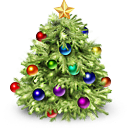 